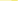 Çocuk Cinsel İstismarı Görüşme: Anatomiksel Detaylı Bezbebekleri Kullanma II. Bölüm Anatomik bezbebekler en fazla kullanılan medyadır. 2‐6 yaş grupları için en uygun olsa da anatomik bezbebekler her yaş için kullanılabilir. Bu bölümde bezbebekleri kullanmanın zorluklarını, avantajlarını, ve onları kullanma tekniklerini tartışacağız. Anatomik detaylı bezbebeklerin kullanımında zorluklar Genellikle savunma avukatları ve onların bilirkişileri, bezbebeklerin kullanılmalarının çocuğu ‘yönlendirdiği’ni, çünkü istismarı tekrar “hatırlattığı” iddiasıyla karşı çıkmaktadırlar. Araştırmalar bu çocuklarda eğer önceden seksüel deneyim yaşamamışlarsa veya bilgiye sahip değillerse bu bebeklerle çalışmada da herhangi bir öğrenme ya da yönlenme gibi bulguya raslanmadığını göstermektedir. Cinsel istismara uğradığına inanan birçok çocuk da bu bezbebeklerle bunu destekler bir seksüel davranışa girmemişlerdir. Dahası, tarif edilen seksüel istismarın gerçekleştirilmesindeki niyetle çocuğun bezbebeklerle yaptıklarındaki niyet aynı değil. Çocuklar seksüel aktiviteyi cinsel istismara maruz kalmadan başka yollarla da öğrenebilirler, örneğin, akranlarıyla katıldıkları bir grup etkinliğinde gayriihtiyari bir şekilde, erotik veya pornografik bir seyirde öğrenebilir. Sonuçta, eğer çocuk bezbebeklerle yapılan çalışmada kendiliğinden seksüel aktivite sergiliyorsa, görüşmecinin bu bilginin kaynağını sorular sorarak aydınlatması gerekmektedir. Eğer çocuk yetişkin erkek bezbebeğin penisini küçük kız çocuğun (bezbebek) vajinasına koyuyorsa burada çocuğun bu yöndeki deneyimi bir şekilde kesinleşmiş görünüyor, ancak kanıt değil. Bu tür bir gösterime karşılık , görüşmeci çocuğun istismara maruz kalıp kalmadığını öğrenmek için şunu sorabilir, “Bunu kim yaptı?” Ayrıca, anatomiksel detaylı bezbebeklerin eleştirilmesinin diğer bir nedeni bunlar psikolojik testler gibi bağlayıcı sonuçlar için kullanılmamasıdır. Zaten bu bezbebekleri psikolojik test niyetiyle de kullanmıyoruz ve Barbie bebeklerden de fazlaca bir farkları yoktur. Şu kadar ki, görüşmeci dil gibi çocukla iletişim aracı olarak kullanabilir . Anatomik detaylı bezbebeklerin avantajları Bezbebekler cinsel istismarı hemen açığa çıkaracak sihirli enstrümanlar değildirler. Ayrıca, çok az sayıda çalışmalar anatomik bezbebeklerle normal bezbebekleri karşılaştırıyorlar ve sonuçlar açısından dikkate değer bir farklılık bulamıyorlar. Ancak klinisyenler anatomik bezbebeklerin avantajlarını vurguluyorlar. Küçük çocuklar için bezbebeklerin konuşmadan daha elverişli olabileceğini söylüyorlar, ve çoğunlukla da bu bebekler amaca ulaştırıyorlar, çünkü çocuklar genellikle kelime dağarcıkları çok sınırlıyken bile oyuncaklarla, bezbebekler de bunlara dahil, etkileşim halindedirler. Bezbebeklerin detaylı yapıları (tüm görsel uzuvları içermesi) çocuklara cinsel istismarı anımsamaları için uyarıcı bir göreve sahip olabilir. Bu bebeklerin cinsel organları, göğüsleri, ağızlarının açıklığı, ve anal bölgelerinin açıklığı anatomıksel uzantısız bezbebeklere ve konuşmaya göre daha kesin iletişim sağlar. Anatomik detaylı bezbebekleri nasıl kullanmalı? Bezbebeklerin ne tür kullanımının yanlış ya da ne tür kullanımının doğru olduğu bilimsel olarak kanıtlamnış değil. Everson ve Boat anatomik bezbebekleri kullanarak çok sayıda çalışmayı incelediler ve beş farklı işlevi yerine getirebileceklerini tesbit ettiler. Bunlar; rahatlatıcı, aradaki buzları çözücü, anatomik model, gösterim aracı, ve hatırlatıcı işlevlerdir. En çok desteklenen fonksiyonlar anatomik model, gösterim aracı, ve anımsatıcı fonksiyonlardır. Bezbebekler farklı fonksiyonlar yerine getirdiklerine göre farklı yollarla kullanılabilirler. Bezbebekleri kullanmanın üç yöntemi ve işlevi tanımlanmıştır. Çocuk kendiliğinden bebeklerle temasa geçeceği senaryosu. Bazı görüşmeciler odalarında elbiseleri üzerinde bezbebekler hazır bulundururlar. Bazen çocuklar bebekleri alır ve onlarla oynarlar. Görüşmenin hangi aşamada olduğuna bağlı olarak, mülakatçı çocuğu bu bezbebekleri daha yakından incelemesi için yüreklendirebilir. Bu süreç birkaç bezbebeği kullanmayı kapsayabilir. Genellikle 4 tane ve cinsiyet farkına ve yetişkin ya da çocuk oluşlarına göre belirlemesi , onları soyundurması, ve özel bölgeler de dahil vücut organlarını saptaması gerekebilir. Bu süreçte, bezbebekler hafıza canlandırıcı olarak işlev görebilirler. Görüşmeci bu bezbebeklere karşı çocuğun beklenmedik reaksiyonunu yorumlayabilir, örneğin çocuk korku veya cinsel istismar belirtisi gösterebilir, mümkün cinsel istismar belirtisi gösterebilir, ve bu reaksiyonu devam ettirmek isteyecektir. Görüşmeci, çocuğa bezbebeği görmenin neden kendisini üzgün hisstmesine sebep olduğunu sorulabilir. Eğer seksüelize davranış gözlendiyse, çocuğa onu kimin yaptığı sorulabilir, ayrıca çocuğun tavrına göre ek sorular sorulabilir. Benzer şekilde bezbebeklerin cinsel organlarına bakma yaşananların hafızada canlanmasına ve cinsel istismarın beyanına, ya da ileri seksüel bilginin ortaya çıkmasına neden olabilir. Görüşmeci bunu takip ederek spesifik surularla rehberlik edip daha fazla bilgi alacaktır. Bu yanıyla cinsel organları olan bezbebekler çocuğu herhangi bilgi vermeye sevketmiyorsa, görüşmeci onları anatomik model olarak kullanabilir. Çocuğun bezbebeğin cinsel organlarına verdiği isimleri kullanarak, görüşmeci bezbebekler ve bu bezbebeklerin cinsel organları hakkında sorular sorabilir. Penis ve penisle ilgili mümkün olabilecek cevaplara ilişkin basit sorular aşağıdadır. Görüşmecinin çocuğa yaklaşım konusunda çok geniş repertuara sahip olması çok önemlidir, fakat görüşmeci çocuğa soruları cevaplaması için yeterli zaman vermeli ve soruları engellemekten kaçınmalıdır. “Kimin ‘dingdong’u var?” “Hiç gördün mü?” “Kimi gördün?” “Dingdongdan herhangi birşey dışarı çıktı mı?” “Eğer çocuk evet diye cevaplarsa, “Ne renkti?” Eğer çocuk, beyaz, süt, ya da sümük gibi diye cevaplarsa, “Hiç herhangi bir yerden üstüne ya da içine geldiği oldu mu?” “Hiç herhangi biri sana ‘dingdong’la birşey yapmayı denedi mi?” “O ne yapmayı denedi?” “Bezbebeklerle bana gösterbilir misin?” “Hiç herhangi birisi senin ‘dingdong’a ya da ‘dingdong’la birşey yapmanı istedi mi?” “Onun senden yapmanı istediği şeyi bezbebeklerle gösterebilir misin?” “Yaptın mı?” “’dingdong’un ne istediğini biliyor musun?” “Hiç onda herhangi bir değişim olur mu?” “Hiç büyür mü?” “Sert mi yumuşak mı?” “Aşağıya doğru mu sallanır, yoksa yukarı doğru mu kalkar?” “Nasıl olduğunu bezbebeklerle gösterebilir misin?” Benzer sorular diğer cinsel organlar ve anüs hakkında da sorulmalıdır. Gene de, ereksiyon, meni, ve meninin tadına ilişlkin sorular sorulurken (sorulacaksa) dikkatli olunmalıdır. Bu soruları sormayı gerektireek herhangi bir bilgiye ihtiyacınız olmadığı sürece (bunu doğrulamayı gerektirecek donelere sahip değilseniz) çocuğun bu anlamda bilgisine başvurulmamalıdır. Aksi taktirde çocuğa gereksiz yere yaşının üstünde seksüel bilgi yüklemiş olursunuz. Çocuğun bezbebekleri kendiliğinden aldığı durumlarda, anatomik model olarak bir şekilde farklı kullanılabilir. Bu durumlarda: çocuğun kendi deneyimlerini sormak yerine, bezbebekler soyundurulduktan sonra, bezbebeğe ne olmuş olabileceği çocuğa sorulabilir, ya da bezbebeğe isim verilebilir (çocuğun ismi dışında herhangi bir isim) ve sonra deneyimler hakkında sorular sorulabilir. Bu tartışmanın korkutuculuğunu azaltabilir. Şöyle ki, istismar mağduru kızçocuğa kendi vajinası hakkında sorular sormak yerine, görüşmeci “bu kızın” ‘pipisi’ hakkında sorabilir. Eğer pozitif bilgi ortaya çıkarsa, benzer şeyin kendisine de oldup olmadığını sormak önemlidir, ve eğer olduysa, kiminle olduğu sorulabilir. Çıplak bezbebeklerin organları yerine bu bezbebekler hakkında karşılaştırılabilir sorular sorulabilir. Örnekler şöyle olabilir: “Elbiselerini çıkardıklarında (soyunduklarında) ne yaparlar?” çocuğu bezbebek üzerinde göstermeye davet etme.  “Anne ve baba çıplak olduklarında herhangi birşey yaparlar mı?” “Nasıl banyo yaptıklarını bana gösterebilir misin?” “Kız çıplak olduğunda baba kıza herhangi birşey yapar mı?” Eğer çocuk doğrularsa, “Gösterebilir misin?” Tekrar, eğer çocuk seksüel ativite bilgisine sahipse, görüşmeci çocuğun konuştuğu şeylerin kendi deneyimi olup olmadığı konusunda doğrusunu öğrenmelidir. Cinsel istismar tartışması sırasında bezbebeklerin tanıştırılması senaryosu. Bezbebeklerin kullanılabileceği diğer bir yöntem sözel ifşa sürecinde kullanılmasıdır. Bu örnekte bezbebekler demostrasyon aygıtı olarak kullanılabilirler. Bu durumda kullanabilmemenin birkaç tarzı vardır. Eğer çocuk, “onun hakkında konuşmak istemiyorum” diyorsa, görüşmeci çocuğa belki göstermeyi isteyebileceğini ya da tercih edebileceğini sorabilir. İkincisi, bezbebekler sözsel açığavurmanın detaylarını netleştirmek için de kullanılabilir, örneğin tam olarak “ilişkiye girmek” ne demektir. Üçüncüsü, çocuğun söylediklerini doğrulama vasıtası olarak bezbebekler kullanılabilir. Bu özellikle 2‐6 yaş arası çocuklar için önemlidir, onların sözlü ifadelerini destekleme‐doğrulama anlamında odukça açıklayıcı rol oynarlar. 6 yaş ve üzeri çocuklarda değerlendirmeci (görüşmeci) neler olduğunu bezbebeklerle göstermeyi mi, resim çizerek mi ya da anlatmayı mı tercih ettiklerini sorabilir. Bezbebekleri sunarken, görüşmeci çocuğa, diğer bezbebeklerden biraz farkı bazı bezbebekerinin olduğunu söyleyebilir. Görüşmeci konuya uygun giymli bir bezbebek seçebilir ve çocuğa hiç daha önce böyle soyundurulmuş bir bezbebek görüp görmediğini sorabilir. Alternatifi, değerlendirmeci bir bebek sunabilr, nasıl farklı olduklarını görmesi için soyundurabilir, ve sonra “ne olduğunu göstermek için” çocuğun kendisinin seçimine bırakılır. Çocuklar iki veya daha fazla bebek kullanarak, ya da bebekler ve kendi vücutlarını kullanarak gösterebilirler. Örneğin, 3 yaşındaki bir kıza, bezbebek kullanılarak, babasının kendisini nasıl incittiği sorulduğunda, erkek yetişkin çıplak bir bezbebeği alır, onun penisini kendi (kız) pantolonunun fermuarına doğru bastırarak, “ah, ah, ah” der. Böyle bir durumda, spesifik detay elde etmek için şöyle sorular sorulabilir: “Onun penisinin senin ağzına ne derinlikte gittiğini gösterebillir misin?” “Onu yaptığında onun penisinden herhangi birşey dışarı geldi mi?” “Hangi odada olduğunuzu hatırlıyor musun?” “Yatakta mıydınız, yoksa başka bir yerde mi?” “Onun nasıl yaptığını gösterebilir misin?” Bazı çocuklar iddia edilen istismarı göstermek için bezbebekleri kullanmaları sorulduğunda cevap vermeyecekler. Bu durumda görüşmeci daha az kendiliğinden işleyen yaklaşımlarla sürdürebilir. Örneğin, çocuğa neresine birşey olduğunu çocuk bezbebek üzerindeki bölgelerde göstermesi sorulabilir, ve eğer çocuk işaret ederse, o zaman tam olarak ne olduğu sorulabilir. Benzer şekilde, görüşmeci idda edilenlerin doğruluğu (ya da gerçekdışı olduğunu) konusunda bir hükme varmak için çocuğa yetişkin bezbebekler üzerinde vücut bölümlerinin hangilerinin kullanıldığını göstermesini isteyebilir. Eğer çocuk bezbebek üzerinde vücut parçasını (bölümünü) işaret ederse, çocuktan tam olarak ne olduğunu göstermesi istenir. Nihayetinde, anlattığımız yaklaşımdan herhangi bir bilgi elde edilemezse, görüşmeci eğer kendisi (görüşmeci) çocuk bezbebek üzerinde vücut parçalarını gösterirse çocuğun evet/hayır şeklinde soruları cevaplayıp cevaplamayacağını sorabilir. Alternatif olarak, görüşmeci yetişkin erkek bezbebek kullanarak bu bezbebek üzerinde muhtemel suça hangi vücut bölgesinin dahil olduğunu tesbit için çocuktan soracağı sorulara “evet” ya da “hayır” şeklinde cevaplaması istenebilir. Sonuçta bunlar kapalı uçlu evet/hayır sorularıdır. Özellikle çok alakasız bazı vücut bölgelerini göstererek soruları test etmeyi öneririz, böylece çocuk sırf onay almak için mi yanıtıyor bu konuda fikir edinebiliriz. Eğer onay almak için cevapladığı doğrulanıyorsa tabi ki görüşmeci daha çok açık uçlu sorularla görüşmeyi sürdürmelidir. Bezbebeklerin herhangi birşey söylemeden sunumu senaryosu. Çocuğa bezbebekler herhangi bir açıklamadan bağımsız sunulabilir. Cinsel istismarla ilgili tartışmalarla herhangi bir ilerleme sağlanamazsa, bazı profesyoneller bu bezbebekleri görüşmenin ortalarında sunabilir. Öte yandan, diğerleri erken bezbebekleri mümkün cinsel istismarı meydana çıkarmak için erken sunmayı tercih etmektedirler. Bu tarzda kullanılıdğında, bezbebekler hafıza canlandırıcı ya da teşhis ekranı olarak değerlendirilebilir, fakat onların esas kullanımı anatomik model olmaktadır. Bazı profesyoneller bezbebekleri vücudun özel (private) bölgeleriyle (vücudun o bölgeleri ki kendin özel alanlarda dokunabilirsin, fakat başkaları bu bölgelere dokunmamalı) diğer bölgelerini karşılaştırmak için, ya da iyi ve kötü dokunma bölgelerini tanımlamak için kullanır. Bazen dokunma iyi olarak (örneğin, sarılma), kötü (örneğin, tokat atma), ve aldatıcı –ki hoşnutluk hissedersiniz fakat kötüdür, çünkü bedeninizin özel bölgesidir. Sonra çocuğa bu kötü ya da aldatıcı dokunulma deneyimlerinden herhangi birini yaşayıp yaşamadığı sorulur. İyi dokunma ve kötü dokunmaya karşı itirazlar artmaktadır. Üç sebepten dolayı bu kavramı kullanmaktan kaçınmanız önerilmektedir. Birincisi “dokunma” terimi küçük çocuklarda kafakarışıklığına neden oluyor ve bazı aktiviteler gözönüne alındığında çocuğu engelleyebilir. İkincisi, iyi ve kötü terimleri çok soyut kalabilir, dolayısıyla sözü edilen vücut bölümleri anlamımda algılamayabilirler. Üçüncüsü, göğus, cinsel organlar, ve anüs için iyi ve kötü kullanımı vücudun özel bölgelerini olumsuz anlamaya yönlendirebilir. Hernasılsa, iyi dokunma ve kötü dokunma görüşleri profesyonel tercihleri temsil etmektedir. İyi dokunma ve kötü dokunmaya yönelik yaklaşımların görüşmede kullanılmasının doğruluğu ya da yanlışlığına dair herhangi bir kanıt yoktur. Imdat Artan (SHU) imdat@psikososyalhizmet.com 